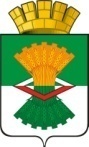 АДМИНИСТРАЦИЯМАХНЁВСКОГО МУНИЦИПАЛЬНОГО ОБРАЗОВАНИЯПОСТАНОВЛЕНИЕ18 ноября 2021 года                                                                                        № 915п.г.т. МахнёвоО признании недвижимого имущества находящегося на территории Махнёвского муниципального образования бесхозяйнымРуководствуясь Гражданским кодексом Российской Федерации, Федеральным законом от 06 октября 2003 № 131-ФЗ "Об общих принципах организации местного самоуправления в РФ", Федеральным законом от 13 июля 2015 года № 218-ФЗ "О государственной регистрации недвижимости", Приказ Министерства экономического развития Российской Федерации от 10 декабря 2015 года № 931 «Об установлении порядка принятия на учет бесхозяйных недвижимых вещей», Распоряжением Правительства Свердловской области от 23 января 2006 года № 30-РП «Об использовании бесхозяйных объектов недвижимости, расположенных на территории Свердловской области», Решение Думы Махнёвского муниципального образования от 03 сентября 2015 года                      № 594 «Об утверждении Положения о порядке оформления бесхозяйного недвижимого имущества в собственность Махнёвского муниципального образования», Уставом Махнёвского муниципального образования,ПОСТАНОВЛЯЮ:Признать бесхозяйным следующий объект недвижимого имущества, находящийся на территории Махнёвского муниципального образования согласно приложению (прилагается).Начальнику отдела по управлению имуществом и земельными ресурсами Администрации Махнёвского муниципального образования (Качанова Н.Н.) включить в реестр бесхозяйных объектов недвижимого имущества, расположенных на территории Махнёвского муниципального образования, объекты недвижимого имущества, указанные в пункте 1 настоящего постановления.Настоящее постановление опубликовать в газете «Алапаевская искра» и разместить на официальном сайте Махнёвского муниципального образования.Контроль за исполнением настоящего постановления оставляю за собой. Глава Махнёвского муниципального образования                                                           А.С. КорелинПриложениек постановлению Администрации Махнёвского муниципального образованияот 18.11.2021 г.  № 915№п/пВид объекта недвижимостиНазначениеНаименованиеАдресКадастровый номерПлощадь застройки1СооружениеСооружение историческоеПамятник войнам, погибшим в годы ВОВСвердловская область, Алапаевский р-н,д. Перевалова, ул. Береговая, 6А66:01:0201004:2762,6кв.м.